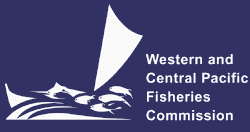 NORTHERN COMMITTEESIXTEENTH REGULAR SESSIONELECTRONIC MEETING[To be confirmed]Compiled information on Pacific bluefin tuna(fishing effort and catch)WCPFC-NC16-2020/WP-02 (Rev.02)SecretariatAccording to Paragraph 2-5 of the CMM 2019-02, fishing effort and catch of Pacific bluefin tuna are compiled based on Member’s reports, which are annexed as Table 1 and 2, respectively.CCMs shall take measures necessary to ensure that:Total fishing effort by their vessel fishing for Pacific bluefin tuna in the area north of the 20° N shall stay below the 2002–2004 annual average levels.All catches of Pacific bluefin tuna less than 30 kg shall be reduced to 50% of the 2002– 2004 annual average levels. Any overage or underage of the catch limit shall be deducted from or may be added to the catch limit for the following year. The maximum underage that a CCM may carry over in any given year shall not exceed 5% of its annual initial catch limit.CCMs shall take measures necessary to ensure that all catches of Pacific Bluefin tuna 30kg or larger shall not be increased from the 2002-2004 annual average levels,. Any overage or underage of the catch limit shall be deducted from or may be added to the catch limit for the following year. The maximum underage that a CCM may carry over in any given year shall not exceed 5% of its annual initial catch limit1. However, in 2018, 2019, and 2020 CCMs may use part of the catch limit for Pacific bluefin tuna smaller than 30 kg stipulated in paragraph 2 (2) above to catch Pacific bluefin tuna 30 kg or larger in the same year. In this case, the amount of catch 30 kg or larger shall be counted against the catch limit for Pacific bluefin tuna smaller than 30 kg. CCMs shall not use the catch limit for Pacific bluefin tuna 30 kg or larger to catch Pacific bluefin tuna smaller than 30 kg. The ISC is requested to review, in its work referred to in Section 5 of Harvest Strategy, the implications of this special provision in terms of PBF mortality and stock rebuilding probabilities in 2020. Based on that review, in 2020 the Northern Committee will determine whether it should be continued past 2020, and if so, recommend changes to the CMM as appropriate.All CCMs except Japan shall implement the limits in paragraph 2 and 3 on a calendar-year basis. Japan shall implement the limits using a management year other than the calendar year for some of its fisheries and have its implementation assessed with respect to its management year. To facilitate the assessment, Japan shall:a.  Use the following management years:For its fisheries licensed by the Ministry of Agriculture, Forestry and Fisheries, use the calendar year as the management year.For its other fisheries, use 1 April – 31 March as the management year.b.  In its annual reports for PBF, for each category described in a.1 and a.2 above, complete the required reporting template for both the management year and calendar year clearly identifying fisheries for each management year.CCMs shall report to the Executive Director by 31 July each year their fishing effort and <30 kg and >=30 kg catch levels, by fishery, for the previous 3 year, accounting for all catches, including discards. The Executive Director will compile this information each year into an appropriate format for the use of the Northern Committee.The information in the Tables below will be modified subject to any further updates from Members. Compiled Information on Pacific Bluefin Tuna (Fishing Effort and Catch)Table 1. Fishing effort by vessels fishing for Pacific bluefin tuna in the area north of 20° N in the Convention AreaTable 2. Catches (mt), including discards, of Pacific bluefin tuna in the Convention Area (include all the fisheries in the previous table, plus all other fisheries that catch any Pacific bluefin tuna)FisheryUnit of fishing effortBaseline fishing effort(Para 2, CMM 2019-02)Baseline fishing effort(Para 2, CMM 2019-02)Baseline fishing effort(Para 2, CMM 2019-02)Baseline fishing effort(Para 2, CMM 2019-02)Fishing effort(Para 5, CMM 2019-02)Fishing effort(Para 5, CMM 2019-02)Fishing effort(Para 5, CMM 2019-02)FisheryUnit of fishing effort2002200320042002-2004Average201720182019CanadaNot applicableChina00Cook IslandsLonglineUnknownUnknown000FijiLonglineNo. of vessels00000JapanPurse SeineNo. of vessels696059634237LonglineDist.&Off.No. of vessels654632613633514484Longline CoastalNo. of vessels399422386402325335Artisanal fisheriesNo. of vesselsUnknownUnknownUnknown22,55718,147Set NetNo. of licenses1,8761,9561,9561,9291,816OthersNo. of vesselsUnknownUnknownUnknownKorealarge-scale purse seinersNo. of vessels322929302423PhilippinesNot applicableChinese TaipeiLonglineNo. of vessels684659632658559480U.S.A.Not applicableVanuatuAustraliaEastern tuna and billfish fisheryNo. of hooksFisheryAll catches(Para 5, CMM 2019-02)All catches(Para 5, CMM 2019-02)All catches(Para 5, CMM 2019-02)All catches(Para 5, CMM 2019-02)All catches(Para 5, CMM 2019-02)All catches(Para 5, CMM 2019-02)All catches(Para 5, CMM 2019-02)All catches(Para 5, CMM 2019-02)All catches(Para 5, CMM 2019-02)All catches(Para 5, CMM 2019-02)All catches(Para 5, CMM 2019-02)All catches(Para 5, CMM 2019-02)All catches(Para 5, CMM 2019-02)All catches(Para 5, CMM 2019-02)All catches(Para 5, CMM 2019-02)All catches(Para 5, CMM 2019-02)All catches(Para 5, CMM 2019-02)All catches(Para 5, CMM 2019-02)All catches(Para 5, CMM 2019-02)All catches(Para 5, CMM 2019-02)All catches(Para 5, CMM 2019-02)All catches(Para 5, CMM 2019-02)All catches(Para 5, CMM 2019-02)Fishery2002200220032003200420042002-2004Average2002-2004Average2002-2004Average2002-2004Average2002-2004Average201720172017201720172018201820182018201920192019Fishery<30kg≥30kg<30kg≥30kg<30kg≥30kg<30kg<30kg<30kg≥30kg≥30kg<30kg<30kg≥30kg≥30kg≥30kg<30kg<30kg≥30kg≥30kg<30kg<30kg≥30kgCanadaN/AChina000000000Cook IslandsLongline01.78902.9401.3500022000000000FijiLongline00000000000000.2710.2710.271000.6950.695JapanPurse Seine5,1743,7304,9957743,4664,7924,7924,5453,0993,099Longline Dist.&Off.05209702402400130130Longline Coastal079401,15201,6161,61601,1871,187Artisanal fisheries2,60702,06002,445002,371006363Set Net1,00892648191660235235772173173260260385385Others42221020524182432432236294294Total9,3104,8787,9522,4556,7857,3157,3158,0164,8834,8831,8591,8594,3474,347KoreaPurse seiner9322,6017731,43500661.0661.072.8672.8672.86498.9498.924.524.5Set net3.393.390.060.060.061.91.900Others5.815.814.64.6Reserved5.15.1Total9322,6017731,43500670.2670.272.9272.9272.92510.5510.524.524.5PhilippinesArtisanal Handline or Hook-and-Line fisheries00002 pcs (~350 kgs + ~215 kgs) 2 pcs (~350 kgs + ~215 kgs) 2 pcs (~350 kgs + ~215 kgs) 002 pcs (~250 kgs + ~215 kgs)2 pcs (~250 kgs + ~215 kgs)0000Chinese TaipeiLongline01,52301,86301,7141,7140170017000041541541500381381Other coastal fisheries0402103309900+++00++Total01527018840171717171,7091,7090041541541500381381U.S.A.American Samoa LL03001100020011USA LL010000000000000Total040000030011VanuatuLongline000000000000.1050.1050.1050.1830000AustraliaEastern tuna and billfish fishery